Publicado en Madrid el 29/04/2024 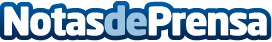 El empresario José Carrasco, fundador de Fersay, presenta su libro 'Cómo gestionar para perdurar'La obra hace un balance de los 43 años de experiencia desde que fundó la empresa Fersay junto a su socio Juan Carlos Casanova, los errores y los aciertos cometidos, y las claves para alcanzar el éxitoDatos de contacto:Pura De ROJASAllegra Comunicación619983310Nota de prensa publicada en: https://www.notasdeprensa.es/el-empresario-jose-carrasco-fundador-de-fersay Categorias: Nacional Franquicias Finanzas Literatura Madrid Emprendedores Recursos humanos http://www.notasdeprensa.es